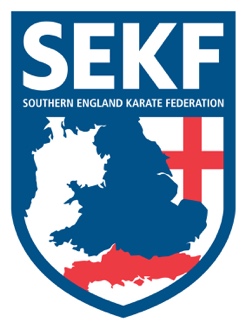 Due to the half term holiday’s the club times will temporarily change and will be as follows for all grades:All primary schools will close week ending Friday 22nd October, for one week, and will re-start week commencing Monday 1st November with the exception of the following….Lymington Junior School – No class on Thursday 21st OctoberSt Marks Primary school – No class on Friday 22nd OctoberAshley junior School – No class on Monday 1st NovemberPriestlands Club. 	-         Monday 25th October           -     5.00pm – 6.00pmRingwood H&L         -         Tuesday 26th October           -     5.00pm – 6.00pm                                                  Talbot View    	-         Tuesday 26th October           -     6.00pm – 7.00pm  Online class      	 -        Wednesday 27th October       -     6.00pm – 7.00pmNew Milton H&L      -         Thursday 28th October           -     5.00pm – 6.00pmMemorial Centre.     -          Thursday 28th October.         -      6.00pm -7.00pmAshdown Leisure      -          Friday 29th October              -     6.00pm – 7.00pm                             CLUB ENQUIRIES                -	collinrudkin@gmail.com  COLLIN		-          07966 303585            DANNY	          -	         07813 329 710www.sekf.co.uk